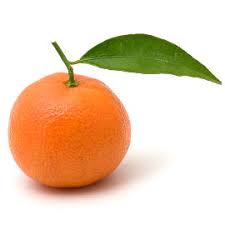 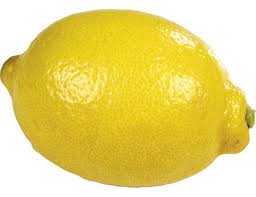 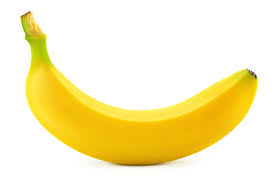 CLEMENTINECITRONBANANE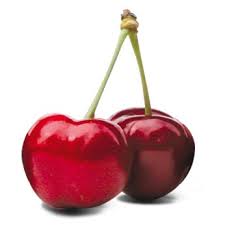 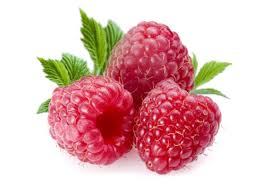 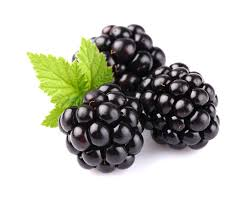 CERISEFRAMBOISEMÛRE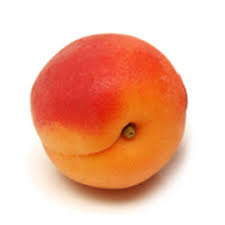 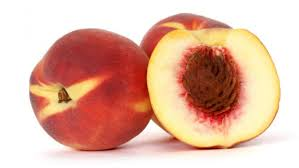 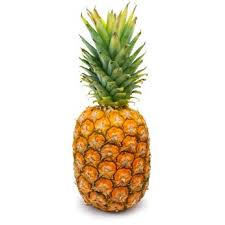 PÊCHEABRICOTANANAS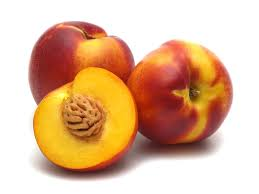 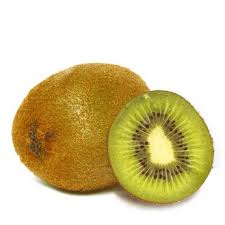 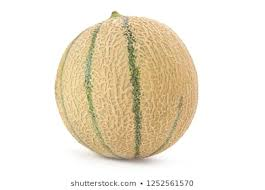 NECTARINEKIWIMELON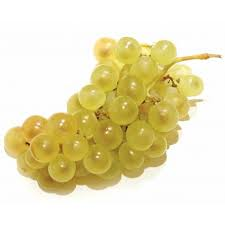 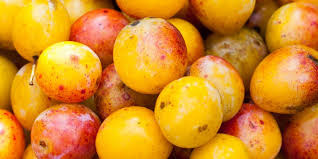 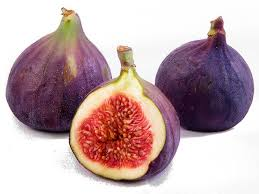 RAISINMIRABELLEFIGUE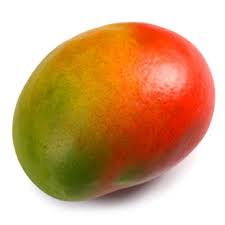 MANGUE